Казахский национальный университет им. аль-ФарабиФакультет филологии и мировых языковКафедра русской филологии и мировой литературыСИЛЛАБУСпо дисциплине Казахский (русский) языкОсенний семестр  2018-19 учебный годСпециальность 5В130100 – Общая медицина Преподаватель______________________________   Мизанбеков С.К.Зав. кафедрой _______________________________  Джолдасбекова Б.У.Председатель методического бюро факультета ___________________________      Оспанова Г.Т.Код дисциплиныКод дисциплиныКод дисциплиныНазвание дисциплиныТипКол-во часов в неделюКол-во часов в неделюКол-во часов в неделюКол-во часов в неделюКол-во кредитовКол-во кредитовECTSКод дисциплиныКод дисциплиныКод дисциплиныНазвание дисциплиныТипЛекПрактЛабЛабКол-во кредитовКол-во кредитовECTSK(R)Y1104K(R)Y1104K(R)Y1104Казахский (русский) языкОД05003+33+310ЛекторЛекторЛекторМизанбеков Серик Ксопиевич, к.п.н., доцентМизанбеков Серик Ксопиевич, к.п.н., доцентМизанбеков Серик Ксопиевич, к.п.н., доцентМизанбеков Серик Ксопиевич, к.п.н., доцентОфис-часыОфис-часыОфис-часыОфис-часыРасписаниеe-maile-maile-mailSerik_mizanbekov@mail.ru mizanbekovs@gmail.com Serik_mizanbekov@mail.ru mizanbekovs@gmail.com Serik_mizanbekov@mail.ru mizanbekovs@gmail.com Serik_mizanbekov@mail.ru mizanbekovs@gmail.com ТелефоныТелефоныТелефоны87778221010877782210108777822101087778221010АудиторияАудиторияАудиторияАудитория4Академическая презентация курсаАкадемическая презентация курсаАкадемическая презентация курсаТип учебного курса: практический, основнойНазначение курса: повышение уровня речевой, коммуникативной компетенции в профессиональной сфере.Цель курса: сформировать у студентов способности:- определять стилевые и языковые особенности научной речи;- понимать особенности структурно-смысловой организации научного текста;- применять на практике информацию из различных видов научных текстов в зависимости от целей  общения;- производить анализ научного текста по специальности;- осознанно анализировать письменное и устное высказывание на профессиональные темы, вести учебный диалог по специальности.Тип учебного курса: практический, основнойНазначение курса: повышение уровня речевой, коммуникативной компетенции в профессиональной сфере.Цель курса: сформировать у студентов способности:- определять стилевые и языковые особенности научной речи;- понимать особенности структурно-смысловой организации научного текста;- применять на практике информацию из различных видов научных текстов в зависимости от целей  общения;- производить анализ научного текста по специальности;- осознанно анализировать письменное и устное высказывание на профессиональные темы, вести учебный диалог по специальности.Тип учебного курса: практический, основнойНазначение курса: повышение уровня речевой, коммуникативной компетенции в профессиональной сфере.Цель курса: сформировать у студентов способности:- определять стилевые и языковые особенности научной речи;- понимать особенности структурно-смысловой организации научного текста;- применять на практике информацию из различных видов научных текстов в зависимости от целей  общения;- производить анализ научного текста по специальности;- осознанно анализировать письменное и устное высказывание на профессиональные темы, вести учебный диалог по специальности.Тип учебного курса: практический, основнойНазначение курса: повышение уровня речевой, коммуникативной компетенции в профессиональной сфере.Цель курса: сформировать у студентов способности:- определять стилевые и языковые особенности научной речи;- понимать особенности структурно-смысловой организации научного текста;- применять на практике информацию из различных видов научных текстов в зависимости от целей  общения;- производить анализ научного текста по специальности;- осознанно анализировать письменное и устное высказывание на профессиональные темы, вести учебный диалог по специальности.Тип учебного курса: практический, основнойНазначение курса: повышение уровня речевой, коммуникативной компетенции в профессиональной сфере.Цель курса: сформировать у студентов способности:- определять стилевые и языковые особенности научной речи;- понимать особенности структурно-смысловой организации научного текста;- применять на практике информацию из различных видов научных текстов в зависимости от целей  общения;- производить анализ научного текста по специальности;- осознанно анализировать письменное и устное высказывание на профессиональные темы, вести учебный диалог по специальности.Тип учебного курса: практический, основнойНазначение курса: повышение уровня речевой, коммуникативной компетенции в профессиональной сфере.Цель курса: сформировать у студентов способности:- определять стилевые и языковые особенности научной речи;- понимать особенности структурно-смысловой организации научного текста;- применять на практике информацию из различных видов научных текстов в зависимости от целей  общения;- производить анализ научного текста по специальности;- осознанно анализировать письменное и устное высказывание на профессиональные темы, вести учебный диалог по специальности.Тип учебного курса: практический, основнойНазначение курса: повышение уровня речевой, коммуникативной компетенции в профессиональной сфере.Цель курса: сформировать у студентов способности:- определять стилевые и языковые особенности научной речи;- понимать особенности структурно-смысловой организации научного текста;- применять на практике информацию из различных видов научных текстов в зависимости от целей  общения;- производить анализ научного текста по специальности;- осознанно анализировать письменное и устное высказывание на профессиональные темы, вести учебный диалог по специальности.Тип учебного курса: практический, основнойНазначение курса: повышение уровня речевой, коммуникативной компетенции в профессиональной сфере.Цель курса: сформировать у студентов способности:- определять стилевые и языковые особенности научной речи;- понимать особенности структурно-смысловой организации научного текста;- применять на практике информацию из различных видов научных текстов в зависимости от целей  общения;- производить анализ научного текста по специальности;- осознанно анализировать письменное и устное высказывание на профессиональные темы, вести учебный диалог по специальности.Тип учебного курса: практический, основнойНазначение курса: повышение уровня речевой, коммуникативной компетенции в профессиональной сфере.Цель курса: сформировать у студентов способности:- определять стилевые и языковые особенности научной речи;- понимать особенности структурно-смысловой организации научного текста;- применять на практике информацию из различных видов научных текстов в зависимости от целей  общения;- производить анализ научного текста по специальности;- осознанно анализировать письменное и устное высказывание на профессиональные темы, вести учебный диалог по специальности.ПререквизитыПререквизитыПререквизитыбазовый курс русского языка базовый курс русского языка базовый курс русского языка базовый курс русского языка базовый курс русского языка базовый курс русского языка базовый курс русского языка базовый курс русского языка базовый курс русского языка ПостреквизитыПостреквизитыПостреквизитыПрофессионально ориентированный русский языкПрофессионально ориентированный русский языкПрофессионально ориентированный русский языкПрофессионально ориентированный русский языкПрофессионально ориентированный русский языкПрофессионально ориентированный русский языкПрофессионально ориентированный русский языкПрофессионально ориентированный русский языкПрофессионально ориентированный русский языкИнформационные ресурсыИнформационные ресурсыИнформационные ресурсыУчебная литература:Русский язык. Учебное пособие для студентов казахских отделений университета. (Под ред. Ахмедьярова К.К. Жаркынбековой Ш.К.) – Алматы, 2008.Жанпейсова У.А. – Русский язык для студентов медицинских вузов. – Алматы: КазНМУ им. С.Д.Асфендиярова, 2011. -114 c.Жанпейс У.А. – Учебное пособие «Русский язык-1» для студентов медицинских вузов (бакалавриат). – Алматы: Printmaster, 2013. -116 c.Жанпейс У.А.  – Учебное пособие «Русский язык-2» для студентов медицинских вузов (бакалавриат). Алматы: Printmaster, 2013. – 124 c.Интернет-ресурсы:Научная электронная библиотека eLIBRARY.RU.Учебная литература:Русский язык. Учебное пособие для студентов казахских отделений университета. (Под ред. Ахмедьярова К.К. Жаркынбековой Ш.К.) – Алматы, 2008.Жанпейсова У.А. – Русский язык для студентов медицинских вузов. – Алматы: КазНМУ им. С.Д.Асфендиярова, 2011. -114 c.Жанпейс У.А. – Учебное пособие «Русский язык-1» для студентов медицинских вузов (бакалавриат). – Алматы: Printmaster, 2013. -116 c.Жанпейс У.А.  – Учебное пособие «Русский язык-2» для студентов медицинских вузов (бакалавриат). Алматы: Printmaster, 2013. – 124 c.Интернет-ресурсы:Научная электронная библиотека eLIBRARY.RU.Учебная литература:Русский язык. Учебное пособие для студентов казахских отделений университета. (Под ред. Ахмедьярова К.К. Жаркынбековой Ш.К.) – Алматы, 2008.Жанпейсова У.А. – Русский язык для студентов медицинских вузов. – Алматы: КазНМУ им. С.Д.Асфендиярова, 2011. -114 c.Жанпейс У.А. – Учебное пособие «Русский язык-1» для студентов медицинских вузов (бакалавриат). – Алматы: Printmaster, 2013. -116 c.Жанпейс У.А.  – Учебное пособие «Русский язык-2» для студентов медицинских вузов (бакалавриат). Алматы: Printmaster, 2013. – 124 c.Интернет-ресурсы:Научная электронная библиотека eLIBRARY.RU.Учебная литература:Русский язык. Учебное пособие для студентов казахских отделений университета. (Под ред. Ахмедьярова К.К. Жаркынбековой Ш.К.) – Алматы, 2008.Жанпейсова У.А. – Русский язык для студентов медицинских вузов. – Алматы: КазНМУ им. С.Д.Асфендиярова, 2011. -114 c.Жанпейс У.А. – Учебное пособие «Русский язык-1» для студентов медицинских вузов (бакалавриат). – Алматы: Printmaster, 2013. -116 c.Жанпейс У.А.  – Учебное пособие «Русский язык-2» для студентов медицинских вузов (бакалавриат). Алматы: Printmaster, 2013. – 124 c.Интернет-ресурсы:Научная электронная библиотека eLIBRARY.RU.Учебная литература:Русский язык. Учебное пособие для студентов казахских отделений университета. (Под ред. Ахмедьярова К.К. Жаркынбековой Ш.К.) – Алматы, 2008.Жанпейсова У.А. – Русский язык для студентов медицинских вузов. – Алматы: КазНМУ им. С.Д.Асфендиярова, 2011. -114 c.Жанпейс У.А. – Учебное пособие «Русский язык-1» для студентов медицинских вузов (бакалавриат). – Алматы: Printmaster, 2013. -116 c.Жанпейс У.А.  – Учебное пособие «Русский язык-2» для студентов медицинских вузов (бакалавриат). Алматы: Printmaster, 2013. – 124 c.Интернет-ресурсы:Научная электронная библиотека eLIBRARY.RU.Учебная литература:Русский язык. Учебное пособие для студентов казахских отделений университета. (Под ред. Ахмедьярова К.К. Жаркынбековой Ш.К.) – Алматы, 2008.Жанпейсова У.А. – Русский язык для студентов медицинских вузов. – Алматы: КазНМУ им. С.Д.Асфендиярова, 2011. -114 c.Жанпейс У.А. – Учебное пособие «Русский язык-1» для студентов медицинских вузов (бакалавриат). – Алматы: Printmaster, 2013. -116 c.Жанпейс У.А.  – Учебное пособие «Русский язык-2» для студентов медицинских вузов (бакалавриат). Алматы: Printmaster, 2013. – 124 c.Интернет-ресурсы:Научная электронная библиотека eLIBRARY.RU.Учебная литература:Русский язык. Учебное пособие для студентов казахских отделений университета. (Под ред. Ахмедьярова К.К. Жаркынбековой Ш.К.) – Алматы, 2008.Жанпейсова У.А. – Русский язык для студентов медицинских вузов. – Алматы: КазНМУ им. С.Д.Асфендиярова, 2011. -114 c.Жанпейс У.А. – Учебное пособие «Русский язык-1» для студентов медицинских вузов (бакалавриат). – Алматы: Printmaster, 2013. -116 c.Жанпейс У.А.  – Учебное пособие «Русский язык-2» для студентов медицинских вузов (бакалавриат). Алматы: Printmaster, 2013. – 124 c.Интернет-ресурсы:Научная электронная библиотека eLIBRARY.RU.Учебная литература:Русский язык. Учебное пособие для студентов казахских отделений университета. (Под ред. Ахмедьярова К.К. Жаркынбековой Ш.К.) – Алматы, 2008.Жанпейсова У.А. – Русский язык для студентов медицинских вузов. – Алматы: КазНМУ им. С.Д.Асфендиярова, 2011. -114 c.Жанпейс У.А. – Учебное пособие «Русский язык-1» для студентов медицинских вузов (бакалавриат). – Алматы: Printmaster, 2013. -116 c.Жанпейс У.А.  – Учебное пособие «Русский язык-2» для студентов медицинских вузов (бакалавриат). Алматы: Printmaster, 2013. – 124 c.Интернет-ресурсы:Научная электронная библиотека eLIBRARY.RU.Учебная литература:Русский язык. Учебное пособие для студентов казахских отделений университета. (Под ред. Ахмедьярова К.К. Жаркынбековой Ш.К.) – Алматы, 2008.Жанпейсова У.А. – Русский язык для студентов медицинских вузов. – Алматы: КазНМУ им. С.Д.Асфендиярова, 2011. -114 c.Жанпейс У.А. – Учебное пособие «Русский язык-1» для студентов медицинских вузов (бакалавриат). – Алматы: Printmaster, 2013. -116 c.Жанпейс У.А.  – Учебное пособие «Русский язык-2» для студентов медицинских вузов (бакалавриат). Алматы: Printmaster, 2013. – 124 c.Интернет-ресурсы:Научная электронная библиотека eLIBRARY.RU.Академическая политика курса  в контексте университетских ценностейАкадемическая политика курса  в контексте университетских ценностейАкадемическая политика курса  в контексте университетских ценностейСоответствующие сроки домашних заданий могут быть продлены в случае смягчающих обстоятельств (таких, как болезнь, экстренные случаи, авария, непредвиденные обстоятельства и т.д.) согласно Академической политике университета. Участие студента в  обсуждениях и выступлениях, правильное и своевременное выполнение упражнений на занятиях будут учтены в его общей оценке за дисциплину. Конструктивные вопросы, диалог и обратная связь на предмет вопроса дисциплины приветствуются и поощряются во время занятий, и преподаватель при выводе итоговой оценки будет принимать во внимание участие каждого студента в процессе занятия. Плагиат и другие формы нечестной работы недопустимы. Недопустимы подсказывание и списывание во время сдачи СРС, промежуточного контроля и финального экзамена.Соответствующие сроки домашних заданий могут быть продлены в случае смягчающих обстоятельств (таких, как болезнь, экстренные случаи, авария, непредвиденные обстоятельства и т.д.) согласно Академической политике университета. Участие студента в  обсуждениях и выступлениях, правильное и своевременное выполнение упражнений на занятиях будут учтены в его общей оценке за дисциплину. Конструктивные вопросы, диалог и обратная связь на предмет вопроса дисциплины приветствуются и поощряются во время занятий, и преподаватель при выводе итоговой оценки будет принимать во внимание участие каждого студента в процессе занятия. Плагиат и другие формы нечестной работы недопустимы. Недопустимы подсказывание и списывание во время сдачи СРС, промежуточного контроля и финального экзамена.Соответствующие сроки домашних заданий могут быть продлены в случае смягчающих обстоятельств (таких, как болезнь, экстренные случаи, авария, непредвиденные обстоятельства и т.д.) согласно Академической политике университета. Участие студента в  обсуждениях и выступлениях, правильное и своевременное выполнение упражнений на занятиях будут учтены в его общей оценке за дисциплину. Конструктивные вопросы, диалог и обратная связь на предмет вопроса дисциплины приветствуются и поощряются во время занятий, и преподаватель при выводе итоговой оценки будет принимать во внимание участие каждого студента в процессе занятия. Плагиат и другие формы нечестной работы недопустимы. Недопустимы подсказывание и списывание во время сдачи СРС, промежуточного контроля и финального экзамена.Соответствующие сроки домашних заданий могут быть продлены в случае смягчающих обстоятельств (таких, как болезнь, экстренные случаи, авария, непредвиденные обстоятельства и т.д.) согласно Академической политике университета. Участие студента в  обсуждениях и выступлениях, правильное и своевременное выполнение упражнений на занятиях будут учтены в его общей оценке за дисциплину. Конструктивные вопросы, диалог и обратная связь на предмет вопроса дисциплины приветствуются и поощряются во время занятий, и преподаватель при выводе итоговой оценки будет принимать во внимание участие каждого студента в процессе занятия. Плагиат и другие формы нечестной работы недопустимы. Недопустимы подсказывание и списывание во время сдачи СРС, промежуточного контроля и финального экзамена.Соответствующие сроки домашних заданий могут быть продлены в случае смягчающих обстоятельств (таких, как болезнь, экстренные случаи, авария, непредвиденные обстоятельства и т.д.) согласно Академической политике университета. Участие студента в  обсуждениях и выступлениях, правильное и своевременное выполнение упражнений на занятиях будут учтены в его общей оценке за дисциплину. Конструктивные вопросы, диалог и обратная связь на предмет вопроса дисциплины приветствуются и поощряются во время занятий, и преподаватель при выводе итоговой оценки будет принимать во внимание участие каждого студента в процессе занятия. Плагиат и другие формы нечестной работы недопустимы. Недопустимы подсказывание и списывание во время сдачи СРС, промежуточного контроля и финального экзамена.Соответствующие сроки домашних заданий могут быть продлены в случае смягчающих обстоятельств (таких, как болезнь, экстренные случаи, авария, непредвиденные обстоятельства и т.д.) согласно Академической политике университета. Участие студента в  обсуждениях и выступлениях, правильное и своевременное выполнение упражнений на занятиях будут учтены в его общей оценке за дисциплину. Конструктивные вопросы, диалог и обратная связь на предмет вопроса дисциплины приветствуются и поощряются во время занятий, и преподаватель при выводе итоговой оценки будет принимать во внимание участие каждого студента в процессе занятия. Плагиат и другие формы нечестной работы недопустимы. Недопустимы подсказывание и списывание во время сдачи СРС, промежуточного контроля и финального экзамена.Соответствующие сроки домашних заданий могут быть продлены в случае смягчающих обстоятельств (таких, как болезнь, экстренные случаи, авария, непредвиденные обстоятельства и т.д.) согласно Академической политике университета. Участие студента в  обсуждениях и выступлениях, правильное и своевременное выполнение упражнений на занятиях будут учтены в его общей оценке за дисциплину. Конструктивные вопросы, диалог и обратная связь на предмет вопроса дисциплины приветствуются и поощряются во время занятий, и преподаватель при выводе итоговой оценки будет принимать во внимание участие каждого студента в процессе занятия. Плагиат и другие формы нечестной работы недопустимы. Недопустимы подсказывание и списывание во время сдачи СРС, промежуточного контроля и финального экзамена.Соответствующие сроки домашних заданий могут быть продлены в случае смягчающих обстоятельств (таких, как болезнь, экстренные случаи, авария, непредвиденные обстоятельства и т.д.) согласно Академической политике университета. Участие студента в  обсуждениях и выступлениях, правильное и своевременное выполнение упражнений на занятиях будут учтены в его общей оценке за дисциплину. Конструктивные вопросы, диалог и обратная связь на предмет вопроса дисциплины приветствуются и поощряются во время занятий, и преподаватель при выводе итоговой оценки будет принимать во внимание участие каждого студента в процессе занятия. Плагиат и другие формы нечестной работы недопустимы. Недопустимы подсказывание и списывание во время сдачи СРС, промежуточного контроля и финального экзамена.Соответствующие сроки домашних заданий могут быть продлены в случае смягчающих обстоятельств (таких, как болезнь, экстренные случаи, авария, непредвиденные обстоятельства и т.д.) согласно Академической политике университета. Участие студента в  обсуждениях и выступлениях, правильное и своевременное выполнение упражнений на занятиях будут учтены в его общей оценке за дисциплину. Конструктивные вопросы, диалог и обратная связь на предмет вопроса дисциплины приветствуются и поощряются во время занятий, и преподаватель при выводе итоговой оценки будет принимать во внимание участие каждого студента в процессе занятия. Плагиат и другие формы нечестной работы недопустимы. Недопустимы подсказывание и списывание во время сдачи СРС, промежуточного контроля и финального экзамена.Политика оценивания и аттестацПолитика оценивания и аттестацПолитика оценивания и аттестацТаблица баллов по видам работ =100б.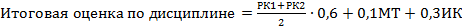 Таблица баллов по видам работ =100б.Таблица баллов по видам работ =100б.Таблица баллов по видам работ =100б.Таблица баллов по видам работ =100б.Таблица баллов по видам работ =100б.Таблица баллов по видам работ =100б.Таблица баллов по видам работ =100б.Таблица баллов по видам работ =100б.Календарь реализации содержания учебного курса:Календарь реализации содержания учебного курса:Календарь реализации содержания учебного курса:Календарь реализации содержания учебного курса:Календарь реализации содержания учебного курса:Календарь реализации содержания учебного курса:Календарь реализации содержания учебного курса:Календарь реализации содержания учебного курса:Календарь реализации содержания учебного курса:Календарь реализации содержания учебного курса:Календарь реализации содержания учебного курса:Календарь реализации содержания учебного курса:НеделяНазвание темыНазвание темыНазвание темыНазвание темыНазвание темыНазвание темыКол-во часовКол-во часовМакс. баллМакс. баллМакс. балл1Речевая тема: Здравоохранение РК.Грамматическая тема: Язык и его основные функции. Речь: виды и формы речи. Общая характеристика форм и видов речи. Устная речь: ее ведущие признаки. Письменная речь: основные жанры.Речевая тема: Здравоохранение РК.Грамматическая тема: Язык и его основные функции. Речь: виды и формы речи. Общая характеристика форм и видов речи. Устная речь: ее ведущие признаки. Письменная речь: основные жанры.Речевая тема: Здравоохранение РК.Грамматическая тема: Язык и его основные функции. Речь: виды и формы речи. Общая характеристика форм и видов речи. Устная речь: ее ведущие признаки. Письменная речь: основные жанры.Речевая тема: Здравоохранение РК.Грамматическая тема: Язык и его основные функции. Речь: виды и формы речи. Общая характеристика форм и видов речи. Устная речь: ее ведущие признаки. Письменная речь: основные жанры.Речевая тема: Здравоохранение РК.Грамматическая тема: Язык и его основные функции. Речь: виды и формы речи. Общая характеристика форм и видов речи. Устная речь: ее ведущие признаки. Письменная речь: основные жанры.Речевая тема: Здравоохранение РК.Грамматическая тема: Язык и его основные функции. Речь: виды и формы речи. Общая характеристика форм и видов речи. Устная речь: ее ведущие признаки. Письменная речь: основные жанры.551010102Символы медицины. Текст как ведущая единица словесной коммуникации. Основные признаки текста.Символы медицины. Текст как ведущая единица словесной коммуникации. Основные признаки текста.Символы медицины. Текст как ведущая единица словесной коммуникации. Основные признаки текста.Символы медицины. Текст как ведущая единица словесной коммуникации. Основные признаки текста.Символы медицины. Текст как ведущая единица словесной коммуникации. Основные признаки текста.Символы медицины. Текст как ведущая единица словесной коммуникации. Основные признаки текста.551010103Закон и право в медицине. Функционально-смысловые типы речи. Описание как тип речи. Повествование в различных сферах общения. Рассуждение как тип монолога. Виды рассуждения. Языковые особенности типов речи.СРС-1: Презентация на тему: «Медицинский инструмент».Закон и право в медицине. Функционально-смысловые типы речи. Описание как тип речи. Повествование в различных сферах общения. Рассуждение как тип монолога. Виды рассуждения. Языковые особенности типов речи.СРС-1: Презентация на тему: «Медицинский инструмент».Закон и право в медицине. Функционально-смысловые типы речи. Описание как тип речи. Повествование в различных сферах общения. Рассуждение как тип монолога. Виды рассуждения. Языковые особенности типов речи.СРС-1: Презентация на тему: «Медицинский инструмент».Закон и право в медицине. Функционально-смысловые типы речи. Описание как тип речи. Повествование в различных сферах общения. Рассуждение как тип монолога. Виды рассуждения. Языковые особенности типов речи.СРС-1: Презентация на тему: «Медицинский инструмент».Закон и право в медицине. Функционально-смысловые типы речи. Описание как тип речи. Повествование в различных сферах общения. Рассуждение как тип монолога. Виды рассуждения. Языковые особенности типов речи.СРС-1: Презентация на тему: «Медицинский инструмент».Закон и право в медицине. Функционально-смысловые типы речи. Описание как тип речи. Повествование в различных сферах общения. Рассуждение как тип монолога. Виды рассуждения. Языковые особенности типов речи.СРС-1: Презентация на тему: «Медицинский инструмент».551515154Строение человека.  Опорно-двигательная система. Функциональные стили речи. Научный стиль речи и его особенности.Строение человека.  Опорно-двигательная система. Функциональные стили речи. Научный стиль речи и его особенности.Строение человека.  Опорно-двигательная система. Функциональные стили речи. Научный стиль речи и его особенности.Строение человека.  Опорно-двигательная система. Функциональные стили речи. Научный стиль речи и его особенности.Строение человека.  Опорно-двигательная система. Функциональные стили речи. Научный стиль речи и его особенности.Строение человека.  Опорно-двигательная система. Функциональные стили речи. Научный стиль речи и его особенности.551010105Пищеварительная система. Языковые особенности научного стиля речи. Определение особенностей научного стиля на различных уровнях языка.СРС-2: Презентация на тему: «Пищеварительная система человека».Пищеварительная система. Языковые особенности научного стиля речи. Определение особенностей научного стиля на различных уровнях языка.СРС-2: Презентация на тему: «Пищеварительная система человека».Пищеварительная система. Языковые особенности научного стиля речи. Определение особенностей научного стиля на различных уровнях языка.СРС-2: Презентация на тему: «Пищеварительная система человека».Пищеварительная система. Языковые особенности научного стиля речи. Определение особенностей научного стиля на различных уровнях языка.СРС-2: Презентация на тему: «Пищеварительная система человека».Пищеварительная система. Языковые особенности научного стиля речи. Определение особенностей научного стиля на различных уровнях языка.СРС-2: Презентация на тему: «Пищеварительная система человека».Пищеварительная система. Языковые особенности научного стиля речи. Определение особенностей научного стиля на различных уровнях языка.СРС-2: Презентация на тему: «Пищеварительная система человека».551515156Система органов дыхания. Подстили научного стиля речи. Собственно научный, научно-популярный, учебно-научный подстили научного стиля речи.Система органов дыхания. Подстили научного стиля речи. Собственно научный, научно-популярный, учебно-научный подстили научного стиля речи.Система органов дыхания. Подстили научного стиля речи. Собственно научный, научно-популярный, учебно-научный подстили научного стиля речи.Система органов дыхания. Подстили научного стиля речи. Собственно научный, научно-популярный, учебно-научный подстили научного стиля речи.Система органов дыхания. Подстили научного стиля речи. Собственно научный, научно-популярный, учебно-научный подстили научного стиля речи.Система органов дыхания. Подстили научного стиля речи. Собственно научный, научно-популярный, учебно-научный подстили научного стиля речи.551010107Нервная система. Жанры научного стиля речи.Нервная система. Жанры научного стиля речи.Нервная система. Жанры научного стиля речи.Нервная система. Жанры научного стиля речи.Нервная система. Жанры научного стиля речи.Нервная система. Жанры научного стиля речи.551010108Контрольная работа.Сердечно-сосудистая система. Научный текст. Тема текста. Структура и смысл текста. Микротема текста.Контрольная работа.Сердечно-сосудистая система. Научный текст. Тема текста. Структура и смысл текста. Микротема текста.Контрольная работа.Сердечно-сосудистая система. Научный текст. Тема текста. Структура и смысл текста. Микротема текста.Контрольная работа.Сердечно-сосудистая система. Научный текст. Тема текста. Структура и смысл текста. Микротема текста.Контрольная работа.Сердечно-сосудистая система. Научный текст. Тема текста. Структура и смысл текста. Микротема текста.Контрольная работа.Сердечно-сосудистая система. Научный текст. Тема текста. Структура и смысл текста. Микротема текста.552020209Midterm ExamMidterm ExamMidterm ExamMidterm ExamMidterm ExamMidterm Exam100 100 100 10Кровь и кровеносные сосуды. Коммуникативная задача текста. Смысло-речевые ситуации. Определение предмета (дефиниция) – что есть что; что – это что; что называется чем. Введение термина – что носит название чего; что получило название чего; что имеет название чего.Кровь и кровеносные сосуды. Коммуникативная задача текста. Смысло-речевые ситуации. Определение предмета (дефиниция) – что есть что; что – это что; что называется чем. Введение термина – что носит название чего; что получило название чего; что имеет название чего.Кровь и кровеносные сосуды. Коммуникативная задача текста. Смысло-речевые ситуации. Определение предмета (дефиниция) – что есть что; что – это что; что называется чем. Введение термина – что носит название чего; что получило название чего; что имеет название чего.Кровь и кровеносные сосуды. Коммуникативная задача текста. Смысло-речевые ситуации. Определение предмета (дефиниция) – что есть что; что – это что; что называется чем. Введение термина – что носит название чего; что получило название чего; что имеет название чего.Кровь и кровеносные сосуды. Коммуникативная задача текста. Смысло-речевые ситуации. Определение предмета (дефиниция) – что есть что; что – это что; что называется чем. Введение термина – что носит название чего; что получило название чего; что имеет название чего.Кровь и кровеносные сосуды. Коммуникативная задача текста. Смысло-речевые ситуации. Определение предмета (дефиниция) – что есть что; что – это что; что называется чем. Введение термина – что носит название чего; что получило название чего; что имеет название чего.5510101011Клетка – наименьшая единица живого организма. Квалификация предмета – что считают чем (каким); что считается чем (каким); что представляет собой что; что заключается в чем; что состоит в чем.Клетка – наименьшая единица живого организма. Квалификация предмета – что считают чем (каким); что считается чем (каким); что представляет собой что; что заключается в чем; что состоит в чем.Клетка – наименьшая единица живого организма. Квалификация предмета – что считают чем (каким); что считается чем (каким); что представляет собой что; что заключается в чем; что состоит в чем.Клетка – наименьшая единица живого организма. Квалификация предмета – что считают чем (каким); что считается чем (каким); что представляет собой что; что заключается в чем; что состоит в чем.Клетка – наименьшая единица живого организма. Квалификация предмета – что считают чем (каким); что считается чем (каким); что представляет собой что; что заключается в чем; что состоит в чем.Клетка – наименьшая единица живого организма. Квалификация предмета – что считают чем (каким); что считается чем (каким); что представляет собой что; что заключается в чем; что состоит в чем.5510101012Сенсорные системы. Органы чувств. Принадлежность предмета к классу – что относится к чему; что принадлежит к чему; что входит в группу (класс, тип) чего; что является одним из чего.СРС-3. Составление трехъязычного терминологического словаря на тему: «Сенсорные системы. Органы чувств».Сенсорные системы. Органы чувств. Принадлежность предмета к классу – что относится к чему; что принадлежит к чему; что входит в группу (класс, тип) чего; что является одним из чего.СРС-3. Составление трехъязычного терминологического словаря на тему: «Сенсорные системы. Органы чувств».Сенсорные системы. Органы чувств. Принадлежность предмета к классу – что относится к чему; что принадлежит к чему; что входит в группу (класс, тип) чего; что является одним из чего.СРС-3. Составление трехъязычного терминологического словаря на тему: «Сенсорные системы. Органы чувств».Сенсорные системы. Органы чувств. Принадлежность предмета к классу – что относится к чему; что принадлежит к чему; что входит в группу (класс, тип) чего; что является одним из чего.СРС-3. Составление трехъязычного терминологического словаря на тему: «Сенсорные системы. Органы чувств».Сенсорные системы. Органы чувств. Принадлежность предмета к классу – что относится к чему; что принадлежит к чему; что входит в группу (класс, тип) чего; что является одним из чего.СРС-3. Составление трехъязычного терминологического словаря на тему: «Сенсорные системы. Органы чувств».Сенсорные системы. Органы чувств. Принадлежность предмета к классу – что относится к чему; что принадлежит к чему; что входит в группу (класс, тип) чего; что является одним из чего.СРС-3. Составление трехъязычного терминологического словаря на тему: «Сенсорные системы. Органы чувств».5515151513Иммунная система. Классификация предметов – а) что делят/ся на что; что под/разделят/ся на что; б) что делится на что; что под/разделяет/ся на что.Иммунная система. Классификация предметов – а) что делят/ся на что; что под/разделят/ся на что; б) что делится на что; что под/разделяет/ся на что.Иммунная система. Классификация предметов – а) что делят/ся на что; что под/разделят/ся на что; б) что делится на что; что под/разделяет/ся на что.Иммунная система. Классификация предметов – а) что делят/ся на что; что под/разделят/ся на что; б) что делится на что; что под/разделяет/ся на что.Иммунная система. Классификация предметов – а) что делят/ся на что; что под/разделят/ся на что; б) что делится на что; что под/разделяет/ся на что.Иммунная система. Классификация предметов – а) что делят/ся на что; что под/разделят/ся на что; б) что делится на что; что под/разделяет/ся на что.5510101014Кожа – защитный покров организма. Качественный состав, строение предмета:а) что входит в состав чего; что содержится в чем; что образует что; что является составной частью чего; б) что состоит из чего; что содержит что; что включает в себя что; СРС-4. Презентация на тему: «Кожа- защитный покров организма»Кожа – защитный покров организма. Качественный состав, строение предмета:а) что входит в состав чего; что содержится в чем; что образует что; что является составной частью чего; б) что состоит из чего; что содержит что; что включает в себя что; СРС-4. Презентация на тему: «Кожа- защитный покров организма»Кожа – защитный покров организма. Качественный состав, строение предмета:а) что входит в состав чего; что содержится в чем; что образует что; что является составной частью чего; б) что состоит из чего; что содержит что; что включает в себя что; СРС-4. Презентация на тему: «Кожа- защитный покров организма»Кожа – защитный покров организма. Качественный состав, строение предмета:а) что входит в состав чего; что содержится в чем; что образует что; что является составной частью чего; б) что состоит из чего; что содержит что; что включает в себя что; СРС-4. Презентация на тему: «Кожа- защитный покров организма»Кожа – защитный покров организма. Качественный состав, строение предмета:а) что входит в состав чего; что содержится в чем; что образует что; что является составной частью чего; б) что состоит из чего; что содержит что; что включает в себя что; СРС-4. Презентация на тему: «Кожа- защитный покров организма»Кожа – защитный покров организма. Качественный состав, строение предмета:а) что входит в состав чего; что содержится в чем; что образует что; что является составной частью чего; б) что состоит из чего; что содержит что; что включает в себя что; СРС-4. Презентация на тему: «Кожа- защитный покров организма»5515151515Эндокринная система. Обмен веществ. Количественный состав предмета – сколько чего входит в состав чего; сколько чего содержится в чем; сколько чего приходится на долю чего.Эндокринная система. Обмен веществ. Количественный состав предмета – сколько чего входит в состав чего; сколько чего содержится в чем; сколько чего приходится на долю чего.Эндокринная система. Обмен веществ. Количественный состав предмета – сколько чего входит в состав чего; сколько чего содержится в чем; сколько чего приходится на долю чего.Эндокринная система. Обмен веществ. Количественный состав предмета – сколько чего входит в состав чего; сколько чего содержится в чем; сколько чего приходится на долю чего.Эндокринная система. Обмен веществ. Количественный состав предмета – сколько чего входит в состав чего; сколько чего содержится в чем; сколько чего приходится на долю чего.Эндокринная система. Обмен веществ. Количественный состав предмета – сколько чего входит в состав чего; сколько чего содержится в чем; сколько чего приходится на долю чего.5510101016Болезни и больной. Возникновение, происхождение предмета – a) что (кто) возникает; что образуется из чего; что происходит из чего; что развивается из чего; б) что (кто) появляется; что получается; кто получает что; что получено кем; что вырабатывает что; что вырабатывается чем; что выделяется чем; в) кто создает что; что изобретает что; кто конструирует что; кто изготовляет что.Болезни и больной. Возникновение, происхождение предмета – a) что (кто) возникает; что образуется из чего; что происходит из чего; что развивается из чего; б) что (кто) появляется; что получается; кто получает что; что получено кем; что вырабатывает что; что вырабатывается чем; что выделяется чем; в) кто создает что; что изобретает что; кто конструирует что; кто изготовляет что.Болезни и больной. Возникновение, происхождение предмета – a) что (кто) возникает; что образуется из чего; что происходит из чего; что развивается из чего; б) что (кто) появляется; что получается; кто получает что; что получено кем; что вырабатывает что; что вырабатывается чем; что выделяется чем; в) кто создает что; что изобретает что; кто конструирует что; кто изготовляет что.Болезни и больной. Возникновение, происхождение предмета – a) что (кто) возникает; что образуется из чего; что происходит из чего; что развивается из чего; б) что (кто) появляется; что получается; кто получает что; что получено кем; что вырабатывает что; что вырабатывается чем; что выделяется чем; в) кто создает что; что изобретает что; кто конструирует что; кто изготовляет что.Болезни и больной. Возникновение, происхождение предмета – a) что (кто) возникает; что образуется из чего; что происходит из чего; что развивается из чего; б) что (кто) появляется; что получается; кто получает что; что получено кем; что вырабатывает что; что вырабатывается чем; что выделяется чем; в) кто создает что; что изобретает что; кто конструирует что; кто изготовляет что.Болезни и больной. Возникновение, происхождение предмета – a) что (кто) возникает; что образуется из чего; что происходит из чего; что развивается из чего; б) что (кто) появляется; что получается; кто получает что; что получено кем; что вырабатывает что; что вырабатывается чем; что выделяется чем; в) кто создает что; что изобретает что; кто конструирует что; кто изготовляет что.5510101017Моя специальность. Компрессия как основной вид переработки научного текста. Виды компрессии. Основные правила компрессии текста.Моя специальность. Компрессия как основной вид переработки научного текста. Виды компрессии. Основные правила компрессии текста.Моя специальность. Компрессия как основной вид переработки научного текста. Виды компрессии. Основные правила компрессии текста.Моя специальность. Компрессия как основной вид переработки научного текста. Виды компрессии. Основные правила компрессии текста.Моя специальность. Компрессия как основной вид переработки научного текста. Виды компрессии. Основные правила компрессии текста.Моя специальность. Компрессия как основной вид переработки научного текста. Виды компрессии. Основные правила компрессии текста.5520202018Общие методы обследования больного. План и его составление в научной сфере. Виды планов как средство самоконтроля и самооценки субъекта речи. Контрольная работа. РК-2. Комплексный анализ текста по специальности с составлением модели текста и указанием способа развития информации в нем.Общие методы обследования больного. План и его составление в научной сфере. Виды планов как средство самоконтроля и самооценки субъекта речи. Контрольная работа. РК-2. Комплексный анализ текста по специальности с составлением модели текста и указанием способа развития информации в нем.Общие методы обследования больного. План и его составление в научной сфере. Виды планов как средство самоконтроля и самооценки субъекта речи. Контрольная работа. РК-2. Комплексный анализ текста по специальности с составлением модели текста и указанием способа развития информации в нем.Общие методы обследования больного. План и его составление в научной сфере. Виды планов как средство самоконтроля и самооценки субъекта речи. Контрольная работа. РК-2. Комплексный анализ текста по специальности с составлением модели текста и указанием способа развития информации в нем.Общие методы обследования больного. План и его составление в научной сфере. Виды планов как средство самоконтроля и самооценки субъекта речи. Контрольная работа. РК-2. Комплексный анализ текста по специальности с составлением модели текста и указанием способа развития информации в нем.Общие методы обследования больного. План и его составление в научной сфере. Виды планов как средство самоконтроля и самооценки субъекта речи. Контрольная работа. РК-2. Комплексный анализ текста по специальности с составлением модели текста и указанием способа развития информации в нем.100 б.100 б.100 б.Итоговый контроль (экзамен)Итоговый контроль (экзамен)Итоговый контроль (экзамен)Итоговый контроль (экзамен)Итоговый контроль (экзамен)Итоговый контроль (экзамен)100 б.100 б.100 б.